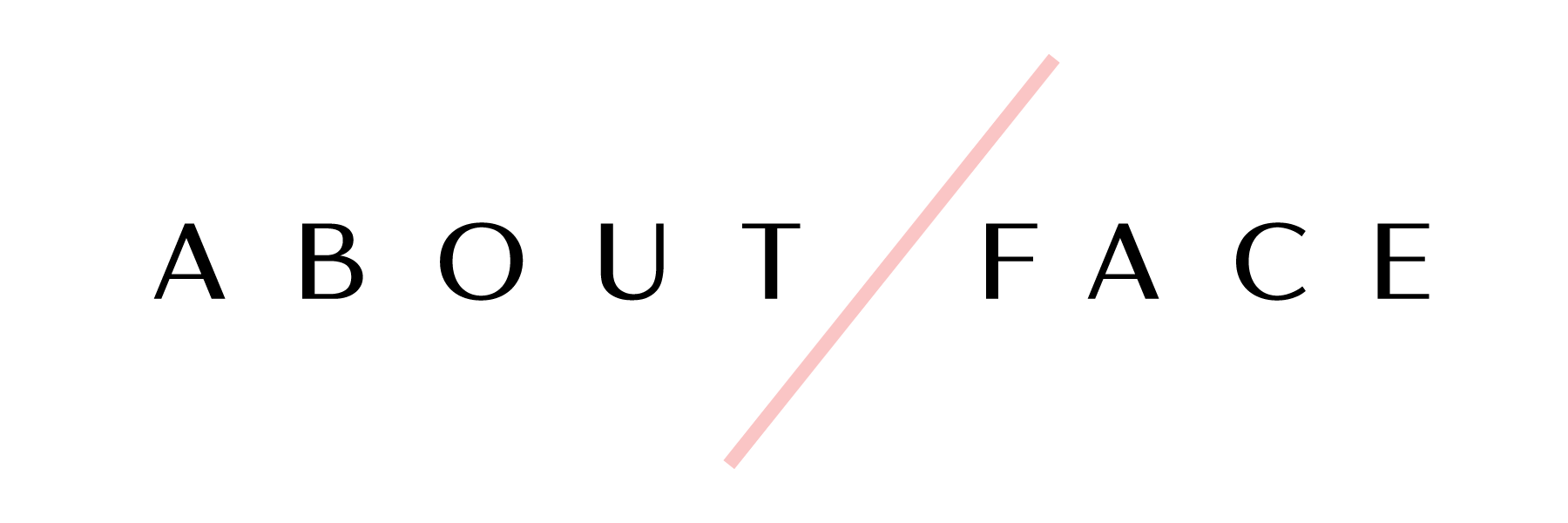 701 Metairie Road • Suite 1B 106Metairie, LA 70005(504) 304-1556Bridal Makeup & Hair Contract 2020Congratulations on your big day!We thank you for your interest with our company and hope that we can be a part of your very special day. Below, please find the terms and pricing for our bridal services. Have you any further questions after your review please call the store at 504-304-1556 or you can send an email to lindsey.benoit@aboutfaceco.com.We look forward to hearing from you soon!Lindsey BenoitOwnerBookings: A $150 deposit is required to secure the date of your wedding for hair and makeup services. No dates will be guaranteed without a signed contract and deposit. All bookings for weddings are made on a first come first served basis. A 3 person minimum is required in order for us to come on location.  Payments: The bride is required to pay the remaining balance of her services two weeks (14 days) prior to the wedding day and no additions or changes can be made after this date due to scheduling of artists. The $150 deposit will be deducted from the final invoice. The rest of the bridal party’s final balance is due on the day of the wedding before services are performed - no exceptions. Cancellations: If there should be a cancellation on your part for any reason, the deposit will not be refunded. The bride is responsible for paying the amount of the service for those who cancel within the 2 week period prior to the wedding. Please inform us of any cancellations in a timely manner.
Bridal Makeup & Hair RatesPlease check one of the following packages below:
Bridal Party Pricing:Please specify quantity of the following    Bridesmaids, Mother of the Bride/Groom, Other Makeup – All pricing includes traditional/airbrush makeup, lashes, and gratuity  In Store  ______   Makeup Application - $80   On Location ______    Makeup Application - $85  Hair – All pricing includes gratuityIn Store______        $75/per personOn Location ______        $86/per personBridal InformationName of Bride: _______________________________________________________________________Phone #: ______________________________            Email: ___________________________________Wedding Date: ______________________       Time party needs to be ready by: ___________________On Location Address __________________________________________________________________City _________________________________    Zip Code_____________________________________Home Address _______________________________________________________________________City _________________________________    Zip Code_____________________________________Makeup Artist Requested (optional): ______________________________________________________I have read and understand and agree to the terms and conditions of this contract.___________________________________________            ____________________________________                               Signature                                                                                 Date~~~~~~~~~~~~~~~~~~~~~~~~~~~~~~~~~~~~~~~~~~~~~~~~~~~~~~~~~~~~~~~~~~~~~~~~~~~~~~~~~~~~~Please list all ladies who need hair and makeup services. Circle service(s) needed.______________________________                      makeup         hair        both______________________________                      makeup         hair        both______________________________                      makeup         hair        both______________________________                      makeup         hair        both______________________________                      makeup         hair        both______________________________                      makeup         hair        both______________________________                      makeup         hair        both______________________________                      makeup         hair        both______________________________                      makeup         hair        both______________________________                      makeup         hair        both______________________________                      makeup         hair        both______________________________                      makeup         hair        both_____ Makeup & Hair on Day of Wedding Only(In Store) - $196Includes:Makeup application & Bridal Hair False Lashes Airbrush application  Lipstick or lip gloss for touch upsGratuity included                  *Price only covers bride_____ Makeup & Hair on Day of Wedding Only(On Location) - $265                                  Includes:Makeup application & Bridal HairFalse  LashesAirbrush makeupLipstick or lip gloss for touch upsGratuity ad Travel Fee included*Price only covers bride______  Hair and Makeup Package (In Store) - $358Includes:One trial-run makeup application and hair trial Makeup application and bridal hair on the day of the wedding Airbrush application at both appointmentsLashes at both appointments Lipstick/lip gloss for touch upsPackage secures same makeup artist and hair stylist for both the trial and day of weddingGratuity included                  *Package only covers the bride______ Hair & Makeup Package (On Location) - $460
Includes:One trial-run makeup application and hair trialMakeup application and bridal hair on the day of the wedding Airbrush application at both appointmentsLashes at both appointmentsLipstick/lip gloss for touch upsPackage secures same makeup artist and hair stylist for both the trial and day of weddingGratuity and travel fee included*Package only covers the bride